I этап соревнований по хоккею с шайбой среди команд подростковых клубов юго-востока РТна призы журнала «Нефть и Жизнь», сезон 2023-2024VI игровая зона (4 команды)Приложение № 2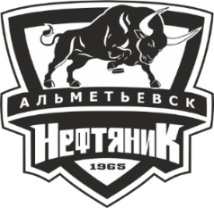 28.01-04 февраля 2024 года ХК «Старт»«Олимп» Сарманово«Волна» Сарманово«Старт» Сарманово«Сокол» Сарманово(по круговой системе)«Олимп» Сарманово«Волна» Сарманово«Старт» Сарманово«Сокол» Сарманово(по круговой системе)Полуфиналист«Олимп» Сарманово«Волна» Сарманово«Старт» Сарманово«Сокол» Сарманово(по круговой системе)Полуфиналист«Олимп» Сарманово«Волна» Сарманово«Старт» Сарманово«Сокол» Сарманово(по круговой системе)Ответственный: Хафизов И.И.тел: 8-987-286-92-38Ответственный: Хафизов И.И.тел: 8-987-286-92-38